ПОЛИТИКА И ЦЕЛИ В ОБЛАСТИ КАЧЕСТВА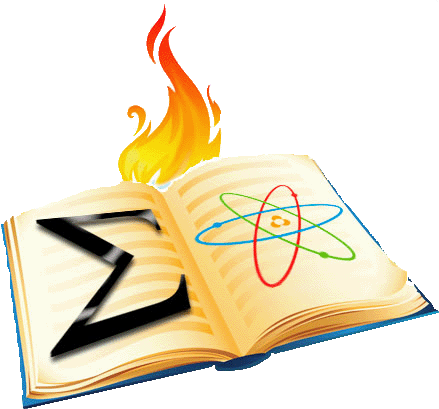 Муниципального бюджетного общеобразовательного учреждения      «Лицей «Сигма»Главная цель МБОУ «Лицей «Сигма» - создание образовательного пространства, обеспечивающего высокое качество обучения и развитие потенциальных возможностей учащихся, на основе системы менеджмента качества.     Образование рассматривается нами в виде единства трёх составляющих:обучения, как процесса передачи опыта, знаний, умений и навыков – приобретение   профессиональной компетенции;воспитания, как процесса социализации личности;просвещения, как процесса широкого приобщения к культуре.    Принимая Политику в области качества, мы берём на себя следующие обязательства:1) непрерывно изучать и прогнозировать требования заинтересованных сторон к качеству образования;2) постоянно совершенствовать образовательный процесс путём:* использования новых образовательных технологий;* улучшения учебно-методического, материально-технического и информационного обеспечения учебно-воспитательного процесса;*совершенствования воспитательной работы в лицее;3) постоянно анализировать и адекватно оценивать возможности лицея и результаты деятельности по удовлетворению требований заинтересованных сторон;4) неуклонно выполнять требования системы менеджмента качества сотрудниками  лицея, непрерывно её совершенствовать;5) развивать и повышать профессионализм сотрудников лицея и их компетентность в области качества;6) создавать благоприятный климат и необходимые условия для продуктивной и творческой деятельности сотрудников лицея;7) обеспечить ответственность каждого сотрудника лицея за качество образования и совершенствование методов его достижения.Руководство МБОУ «Лицей «Сигма» берёт на себя обязательства и несёт ответственность за создание условий, необходимых для достижения стратегической цели лицея, обеспечивает понимание, проведение и внедрение настоящей Политики на всех уровнях организации.